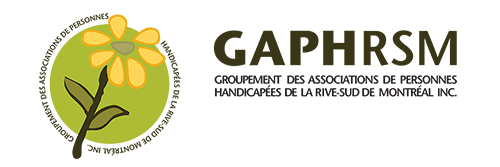 PLAN D’ACTION2020-2021S’unir pour agirLE GAPHRSM AGIT DANS LES AXES SUIVANTSVIE ASSOCIATIVE ; DÉFENSE ET PROMOTION DES DROITS DES PERSONNES HANDICAPÉES ET LEURS FAMILLES ; REPRÉSENTATION ; CONCERTATION ; ACTIONS POLITIQUES NON PARTISANES ; MOBILISATION ; FORMATION, ÉDUCATION POPULAIRE.RENCONTRES D’ÉCHANGES ET FORMATIONS AVEC NOS MEMBRESDans le contexte de la pandémie et de la distanciation sociale, et du déconfinement graduel, le GAPHRSM exercera une vigie tout au cours de l’année sur les dossiers d’actualités. Le GAPHRSM informe, soutient et prend action le cas échéant.La Pandémie nous offre une occasion à saisir, une opportunité Revoir nos façons de faire, de communiquer de manière différente si la situation perdure dans le temps.Réfléchir, enrichir notre argumentaire pour poursuivre la promotion des revendications de notre plateforme « Un besoin non comblé est un droit bafoué ».Tenir une rencontre d’échanges avec ses membres en présentiel lorsque les mesures de distanciations seront levées.LES COMITÉS INTERNES DU GAPHRSMSoutien à la personne et à la familleEn période de pandémie et en fonction du déconfinement graduel : Se tenir informés de ce qui se passe sur le terrain ; dans les milieux de vie, le soutien reçu, la reprise graduelle des services : du réseau des services sociaux, de l’enseignement, de l’emploi, services de garde, camps de jour, etc.La pandémie du corona virus démontre l’importance des enjeux que nous avons déjà priorisé en 2019-20 et que nous poursuivons en 2020-21 : L’intervenant pivotLe soutien à domicileLe soutien à la famille et aux proches aidants Activités de jour et activités contributivesRessources résidentielles et hébergementPublier largement dans les réseaux sociaux et faire la promotion de nos coups de cœur qui mettent en lumière les actions de nos partenaires du réseau public et para public de la Rive Sud qui ont des impacts positifs dans la vie des personnes handicapées et à leur famille.Enjeux municipauxAssurer une vigie tout au cours du déconfinement afin de s’assurer que la reprise des activités et services des municipalités soit équitable pour tous ses citoyens y compris les citoyens handicapés de tous âges.Poursuivre les revendications de notre plateforme « Un besoin non comblé est un droit bafoué » sur les enjeux municipaux reliés à la participation sociale.La promotion de l’accessibilité universelle dans tous les champs de compétences des villes.Le Transport collectif sur la Rive-Sud.Les plans d’action à l’égard des personnes handicapées des villes. (PAPH)Réviser et commenter les plans d’actions des villes qui n’ont pas de comité consultatif PAPH.Les organismes membres des comités consultatifs PAPH font la promotion des Enjeux priorisés suivant :Les camps de jour en faisant valoir les revendications du rapport d’analyse des camps de jour en Montérégie été 2019.L’emploi en utilisant notre grille d’analyse.L’accessibilité au logements sociaux.Soutenir nos membres en vue d’entreprendre, s’il y a lieu, des actions locales en regard des particularités des villes.Poursuivre la promotion et l’offre de service des ateliers de savoir être à l’accueil des personnes handicapées auprès des municipalités et des organismes de transport.Créer des documents d’information et d’éducation populaire en vue des élections municipales automne 2021. POURSUITE DES DOSSIERS PRIORISÉS PAR LE GAPHRSMComité camp de jour :  le GAPHRY, ZLM, l’APHRSO et le GAPHRSM la poursuite de notre démarche qui sera ralentie par La pandémie.Relances pour obtenir des rencontres auprès des différentes instances suite au dépôt de notre rapport. Comité activités de jour et activités contributives le GAPHRY, le GAPHRSM, l’APHRSO, la TROCM. Relance pour la poursuite des travaux pour créer une entente de services idéale.Comité logements sociaux le GAPHRY, le GAPHRSM, CISSS ME et CISSS MO qui représentent le programme déficience et de santé publique. Relance du groupe de travail à l’automne vs la pandémie.LA PERMANENCE DU GAPHRSM PARTICIPEET CONTRIBUE ACTIVEMENT AUX TABLES DE CONCERTATION SOUS- RÉGIONALES ET RÉGIONALESLa Table de concertation des personnes handicapées de la Rive-Sud. Membre du comité de coordination.La Table de concertation des associations des personnes handicapées du Haut Richelieu.La Table de concertation des organismes de personnes handicapées Richelieu-Yamaska, territoire des patriotesLa Table de concertation pour l’intégration des enfants handicapés en service de garde de la Montérégie. La Table régionale pour l’intégration et le maintien en emploi des personnes handicapées de la Montérégie. SDEM-SEMO   la directrice du GAPHRSM est membre du conseil d’administration du jusqu’en novembre 2020.CONCERTATION/ REPRÉSENTATION AU NATIONALLe GAPHRSM participe activement à la vie associative de l’AQRIPH afin de cibler et attirer l’attention sur des problèmes précis ; orienter les décideurs politiques vers des solutions ; influencer la mise en œuvre des lois et des politiques.Participation aux comités internes de l’AQRIPH. Déléguée de l’AQRIPH sur la recherche action depuis 2017« Accéder à l’information et à sa compréhension pour une société inclusive ». Lancement du site Web info Accessible crée et conçu par le groupe de recherche. Il contient tous les outils et les références utiles à toute organisation, service ou personne qui diffuse ou conçoit des contenus d’information.  La directrice du GAPHRSM est présidente du CA de l’AQRIPH. Appelée à faire des représentations politiques non partisanes au national. (Différents ministères, commissions parlementaires, etc.).Participation aux rencontres hebdomadaires vs la pandémie MSSS et OPHQ, dès mars.Représentation au comité consultatif national des personnes handicapées du MSSS.Représentation au comité bipartite et multipartite de l’OPHQ. GESTION INTERNEAdministration, ressources financières et matérielles Assurer une saine gestion interne dans chaque sphère d’activités.Rendre compte au conseil d’administration.Ressources humainesRecruter et embaucher un agent de liaison 21 hres semaine.Préparer de la relève de la direction.